ТАТАРСКИЙ РЕСПУБЛИКАНСКИЙ КОМИТЕТ ПРОФСОЮЗА РАБОТНИКОВ НАРОДНОГО ОБРАЗОВАНИЯ И НАУКИТЕРРИТОРИАЛЬНАЯ  (МЕСТНАЯ) ПРОФСОЮЗНАЯ ОРГАНИЗАЦИЯ ВАХИТОВСКОГО И ПРИВОЛЖСКОГО РАЙОНОВ Г.КАЗАНИ ТАТАРСКОЙ РЕСПУБЛИКАНСКОЙ ОРГАНИЗАЦИИ ОБЩЕСТВЕННОЙ ОРГАНИЗАЦИИ - ПРОФСОЮЗ РАБОТНИКОВ НАРОДНОГО ОБРАЗОВАНИЯ И НАУКИ РОССИЙСКОЙ ФЕДЕРАЦИИ                                      Серия «Библиотека председателя профкома»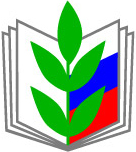 Проведем заседание профкома Методические рекомендации для председателей первичных профсоюзных организацийКазань, 2020 г. Извлечение из Устава профессионального союза работников народного образования и науки Российской Федерации…ГЛАВА 6. ПЕРВИЧНАЯ ПРОФСОЮЗНАЯ ОРГАНИЗАЦИЯСтатья 17. Права первичной профсоюзной организацииПервичная профсоюзная организация имеет право:1. Осуществлять прием и исключение из Профсоюза.2. Избирать (делегировать) своих представителей в вышестоящие профсоюзные органы, отзывать и заменять их.3.Вносить предложения и проекты документов на рассмотрение вышестоящих профсоюзных органов, получать информацию о результатах их рассмотрения.4. Обращаться в вышестоящие профсоюзные органы с ходатайством о защите прав и интересов членов Профсоюза в государственных органах и органах местного самоуправления.5. Участвовать в разработке предложений Профсоюза к проектам законов и иных нормативных правовых актов, регулирующих социально-трудовые права работников и социальные права обучающихся.6. Представлять интересы работников при проведении коллективных переговоров, заключении и изменении коллективного договора, осуществлении контроля за его выполнением, а также  при реализации права на участие в управлении организацией системы образования, рассмотрении трудовых споров.7.Обращаться в соответствующие органы государственной власти и органы местного самоуправления для разрешения споров, связанных с деятельностью первичной профсоюзной организации и защитой прав и интересов членов Профсоюза.8. Вносить предложения и участвовать в деятельности территориальной организации Профсоюза, в том числе по разработке и заключению отраслевого территориального и регионального             соглашений, других соглашений.9.Вносить предложения по кандидатуре председателя соответствующей вышестоящей территориальной организации Профсоюза.... 14. Вносить предложения о поощрении членов Профсоюза.Статья 18.Обязанности первичной профсоюзной организацииПервичная  профсоюзная организация обязана:1. Выполнять Устав Профсоюза и решения профсоюзных органов, принятые в соответствии с Уставом Профсоюза.2. Принимать участие в реализации целей и задач Профсоюза, проявлять солидарность в защите прав и интересов членов Профсоюза.3.Разрабатывать и заключать коллективный договор, контролировать его выполнение, содействовать заключению и контролю за выполнением     иных соглашений по регулированию социально- трудовых отношений.4.  Проводить работу по вовлечению в Профсоюз новых членов.5.Осуществлять контроль за полнотой и своевременностью удержания и перечисления членских профсоюзных взносов работодателем.6.Выполнять решения по отчислению средств на  организацию деятельности соответствующей территориальной организации Профсоюза в соответствии с установленными, сроками и размерами.7. Предоставлять в выборные органы соответствующих территориальных организаций Профсоюза данные о численности членов Профсоюза, другие статистические сведения, финансовую отчетность и другую информацию по установленным формам.8.Вносить на рассмотрение собрания (конференции), выборных коллегиальных органов вопросы, предложенные к рассмотрению вышестоящими профсоюзными органами.9. Проявлять солидарность и принимать участие в организации и проведении коллективных действий Профсоюза.10. Не допускать действий, наносящих вред и причиняющих ущерб организациям Профсоюза и Профсоюзу.Статья 19. Органы первичной профсоюзной организации1. Органами первичной профсоюзной организации являются:- собрание (конференция) –высший руководящий орган;-профсоюзный комитет-выборный коллегиальный постоянно действующий руководящий орган;-председатель первичной профсоюзной организации- выборный единоличный исполнительный орган;-контрольно- ревизионная комиссия- контрольно-ревизионный органСтатья 41. Контрольно-ревизионная комиссия первичной профсоюзной организации…Контрольно-ревизионная комиссия первичной профсоюзной организации избирается на общем собрании (конференции) на срок полномочий выборного коллегиального постоянно действующего руководящего органа первичной профсоюзной организации.Уважаемые коллеги!В соответствии   с Уставом Профсоюза (ст.14) « для руководства его организациями избираются коллегиальные и единоличные выборные профсоюзные органы, которые организуют их полномочия, организуют деятельность в период между собраниями, конференциями…».«Выборным коллегиальным постоянно-действующим руководящим органом первичной профсоюзной организации является профсоюзный комитет» (ст.21) «Председатель контрольно-ревизионной комиссии первичной организации Профсоюза избирается на заседании контрольно-ревизионной комиссии… Член контрольно-ревизионной комиссии не может одновременно являться членом выборного постоянно действующего руководящего органа  организации Профсоюза…» (ст.41) Первичная профсоюзная организация осуществляет свою деятельность на основании годового плана работы, утвержденного  на заседании профкома.Алгоритм проведения заседания профкома:определиться с повесткой дня; составить рабочую группу и назначить ответственное лицо;собрать необходимый материал, подготовить информацию по каждому вопросу;подготовить проект постановления; провести заседание;принять постановление и, в случае необходимости, окончательно его доработать после заседания;оформить протокол; довести постановление до исполнителей;поставить постановление на учет и контроль;организовать исполнение постановления;по исполнению снять его с учета и контроля.ВОПРОС-ОТВЕТ…          1. С чего начинается подготовка заседания профкома?Подготовка заседания профсоюзного комитета начинается с момента принятия решения о его проведении. План работы  профкома составляется, как правило, на календарный год.         2. Как часто проводятся заседания?Заседания в соответствии с Уставом Профсоюза проводятся не менее одного раза в 2 месяца.       Но  при возникающих внеплановых вопросах,  требующих   мотивированное мнение первичной профсоюзной организации или обращениях членов Профсоюза, проводится тематическое или оперативное заседание профкома.   3. Какие вопросы обсуждаются на заседании?Повестка дня заседаний должна быть указана в плане работы профкома.       Примерные вопросы для обсуждения:- об участии профкома в разработке локальных нормативных актов по оплате труда и другим вопросам, касающихся социально - трудовых отношений;- о распределении обязанностей между членами профкома и создании комиссий профсоюзного комитета;- о развитии социального партнерства (разработка проекта коллективного договора, принятие, внесение изменений и дополнений  в  коллективный договор, контроль за выполнением обязательств сторон);- о распределении учебной нагрузки, проведении предварительной тарификации, участии в  тарификации  на учебный год, расписании занятий;- о проверке внесения изменений в трудовые договоры работников в соответствии с действующим законодательством;- об итогах выполнения плана мероприятий по улучшению условий труда работников, проведении СОУТ, внесение изменений в инструкции по ОТ;- о проведении годовой сверки профсоюзных документов и отметок об уплате членских взносов;- об утверждении графика отпусков, предоставлении дополнительных отпусков отдельным работникам;           - об итогах проверки хранения трудовых книжек, личных дел работников, защите персональных данных;           - о поощрении и награждении работников ведомственными и профсоюзными наградами;- об участии в работе комиссии по приемке учреждения к новому учебному году, организации субботников, благоустройстве и озеленении территорий;-об участии в аттестации педагогических кадров;- о подготовке публичного отчёта о работе за год, отчете контрольно-ревизионной комиссии;  - о заключении   и  выполнении соглашения по охране труда на календарный год;- о рациональном расходовании средств профсоюзного бюджета (утверждение сметы расходов, материальной и иной поддержке членов Профсоюза, организации мероприятий, реализации социальных проектов и т.п.)  СТ. 21 УСТАВА ПРОФСОЮЗАПОЛНОМОЧИЯ ПРОФСОЮЗНОГО КОМИТЕТА:- представляет интересы работников при проведении коллективных переговоров, заключении и изменении коллективного договора, осуществлении контроля за его выполнением, а также при реализации права на участие в управлении организацией и рассмотрении трудовых споров;- выдвигает и направляет работодателям или их представителям требования, участвует в формировании и работе примирительных органов, организует и проводит коллективные действия работников в поддержку их требований в соответствии с законодательством;- выдвигает кандидатуры для избрания в управляющие советы, ученые советы, иные представительные и другие органы управления организации системы образования;- выражает и отстаивает мнение работников в порядке, предусмотренном Трудовым кодексом РФ, законами и иными нормативными правовыми актами, коллективным договором, соглашениями, при принятии работодателем локальных нормативных актов, содержащих нормы трудового права, а также при расторжении трудового договора с работниками по инициативе работодателя и в других случаях;- осуществляет профсоюзный контроль соблюдения работодателем и его представителями трудового законодательства и иных нормативных правовых актов, содержащих нормы трудового права;- организует выборы и работу уполномоченных (доверенных) лиц по охране труда Профсоюза, инициирует создание комитета (комиссии) по охране труда;- созывает собрания (конференции), организует и осуществляет контроль выполнения их решений, информирует членов Профсоюза о выполнении решений общего собрания (конференции);- определяет сроки и порядок проведения отчетов и выборов в первичной профсоюзной организации в единые установленные в Профсоюзе сроки;- утверждает смету доходов и расходов на очередной финансовый год;- обеспечивает своевременное и полное перечисление членских взносов в вышестоящие профсоюзные органы;- утверждает статистические, финансовые и иные отчеты первичной профсоюзной организации;- ежегодно отчитывается перед членами Профсоюза, регулярно информирует их о своей деятельности, в том числе об исполнении сметы доходов и расходов первичной профсоюзной организации;- проводит работу по вовлечению работников в члены Профсоюза, организует учет членов Профсоюза;- организует обучение профсоюзного актива и членов Профсоюза;- утверждает перспективный и текущий планы работы, номенклатуру дел, статистический и финансовый отчёты, определяет порядок хранения документации.КАКОВЫ ОБЯЗАННОСТИ ОТВЕТСТВЕННОГОЗА ПОДГОТОВКУ ЗАСЕДАНИЯ ПРОФКОМА?С момента принятия решения о проведении заседания профкома с обсуждением определенного вопроса ответственное лицо (член профкома) формирует рабочую группу или привлекает постоянную комиссию профкома. Они изучают данный вопрос, проводят проверку, готовят справку, проект постановления, а также сообщение на заседание профсоюзного комитета.В обязанности ответственного за подготовку заседания профкома также входит копирование документов к заседанию и организация контроля исполнения принятого постановления. Извлечение…из Методических рекомендаций Центрального Совета Общероссийского Профсоюза образования «Основы делопроизводства в Профсоюзе». Москва. 2014г.«Материалы основных вопросов повестки дня заседания профсоюзного органа готовятся соответствующими постоянно действующими комиссиями комитета с привлечением широкого круга профсоюзного актива.При отсутствии постоянных комиссий формируется временная комиссия во главе с членом комитета профсоюза, отвечающим за соответствующее направление работы.Если вопрос, рассматриваемый на заседании комитета (президиума), затрагивает интересы членов Профсоюза той или иной профсоюзной организации, профгруппы, необходимо предварительно рассмотреть его на заседании комитета (профбюро), собрании профгруппы.При подготовке к рассмотрению на заседании коллегиального профсоюзною органа сложных по содержанию вопросов готовится при необходимости пояснительная записка».КОГДА, В КАКОЕ ВРЕМЯ ПРОВОДЯТСЯ ЗАСЕДАНИЯ ПРОФКОМА?Профсоюзный комитет - это постоянно работающий коллегиальный орган, поэтому наиболее целесообразно установить постоянный день, время и место для проведения профсоюзных мероприятий, в том числе и заседания профкома.Что особенного в подготовке места проведения заседания профсоюзного комитета? Главное, чтобы это помещение было закреплено за профкомом постоянно в оговоренное с руководителем образовательной организации время. Важно закрепить это в коллективном договоре!Уют, комфорт, наличие технических средств в помещении - это немаловажно! А еще желательно, чтобы в помещении, где проводится заседание, присутствовали атрибуты и символика Общероссийского Профсоюза образования. (Приложение № 1).КАКОВА ОЧЕРЕДНОСТЬ РАССМОТРЕНИЯ ВОПРОСОВ ПОВЕСТКИ ДНЯ?Повестка дня составляется при подготовке заседания профкома. При формировании повестки дня выносятся на обсуждение, как плановые вопросы, так и оперативные. При формировании повестки дня следует первыми ставить  вопросы, по которым больше приглашенных лиц. Остальные вопросы обсуждаются по мере важности содержания.КТО МОЖЕТ БЫТЬ ПРИГЛАШЕН НА ЗАСЕДАНИЕ?На заседание профкома могут быть приглашены представители администрации образовательной организации, ответственные за охрану труда и т.д.В случае необходимости приглашаются представители вышестоящего профсоюзного органа, члены контрольно-ревизионной комиссии.   Председатель ревкомиссии участвует работе профкома с правом совещательного голоса.КАКИЕ МАТЕРИАЛЫ ОБЯЗАТЕЛЬНЫ К ЗАСЕДАНИЮ ПРОФКОМА?Должны быть подготовлены:1. Повестка дня.2. Записка (справка или акт) с материалами по проверке.3. Заявления членов Профсоюза.4. Сценарий или план проведения мероприятия и т.п.5. Проект постановления по каждому обсуждаемому вопросу с указанием срока выполнения, ответственного лица.КАКОВА ОСОБЕННОСТЬ ПРОТОКОЛА ЗАСЕДАНИЯ ПРОФКОМА?Протокол заседания профсоюзного комитета - это организационно-распорядительный документ, фиксирующий ход обсуждения вопросов и принятия решений, то есть «документ с записью всего происходящего на заседании». Протоколы могут быть полными и краткими. Краткий протокол содержит указание фамилии докладчика, темы доклада, фамилии выступавших. Краткий протокол допустим в том случае, если к нему прилагаются тексты докладов и выступлений, сценарии и планы мероприятий, заявления членов  Профсоюза и т.п.Рекомендуется протоколы конференций (собраний) оформлять по полной форме. А вот протоколы заседаний профкома можно составлять по сокращенной форме, прикладывая принятые постановления.КАКИЕ РЕКВИЗИТЫ ИСПОЛЬЗУЮТСЯ ПРИ ОФОРМЛЕНИИ ПРОТОКОЛА?Протокол оформляется в книге протоколов заседаний первичной профсоюзной организации с  указанием полного юридического наименования по Уставу   (отдельная тетрадь с пронумерованными и прошнурованными  страницами) и  включает следующие  позиции :-  дата заседания;- номер протокола;- место заседания (указывается, если в наименовании организации отсутствует указание на ее местонахождение);- заголовок; - текст (рассматриваемые вопросы, решения);- подпись.  Указывается количество присутствующих, поскольку обязательным  является требование о кворуме.Согласно Уставу Профсоюза, заседание может состояться только при наличии более половины членов профкома.КАКУЮ УКАЗЫВАТЬ ДАТУ ПРИ ОФОРМЛЕНИИ ПРОТОКОЛА?В протоколе заседания профкома проставляется дата проведения заседания, а не окончательного оформления или подписания протокола. Дата пишется от левой границы текстового поля под наименованием вида документа ПРОТОКОЛ через два интервала.Дата оформляется арабскими цифрами в следующей последовательности: день месяца, месяц, год. День месяца и месяц разделяют точками. Дату можно оформлять цифровым или словесно-цифровым способами, например: 05.02.2020 или 5 февраля 2020 г.Нумерация протоколов заседаний профкома ведётся в течение срока его полномочий.ИЗ КАКИХ ЧАСТЕЙ СОСТОИТ ТЕКСТ ПРОТОКОЛА?Текст протокола состоит из двух частей: вводной и основной. Вводная часть включает: дату, порядковый номер протокола, место издания, заголовок, сведения о председательствующем, о присутствующих на заседании, приглашенных, повестке дня.Основная часть строится по разделам, соответствующим пунктам повестки дня.КАК СЛЕДУЕТ ЗАПИСАТЬ В ПРОТОКОЛЕ ПОВЕСТКУ ДНЯ?В повестке дня заседания перечисляются все вопросы, вынесенные на рассмотрение профсоюзного комитета, без указания докладчика. Каждый вопрос повестки дня нумеруется арабскими цифрами и начинается с предлога «О», «Об», отвечает на вопрос «О чем?».Формулировка «Разное» в повестке дня не допускается. Например…О подготовке профсоюзного собрания по выполнению коллективного договора за 2019 год. Об исполнении профбюджета за 2019 год.С ЧЕГО НАЧИНАЕТСЯ КАЖДЫЙ РАЗДЕЛ ОСНОВНОЙ ЧАСТИ ТЕКСТА ПРОТОКОЛА?Каждый раздел основной части протокола соответствует очередному пункту повестки дня и включает следующие части:1. СЛУШАЛИ:ВЫСТУПИЛИ:Эти слова пишутся каждое с новой строки от левой границы текстового поля, после них ставится двоеточие, таким образом, они зрительно разбивают текст.Фамилии и инициалы докладчика и выступающих указываются с новой строки абзаца, например:I. СЛУШАЛИ:И. И. Иванова - О выполнении коллективного договора. ВЫСТУПИЛИ:С. П. Петров - (краткая запись выступления),Л. В. Сидоров - (краткая запись выступления).ПОСТАНОВИЛИ: 1.1. Одобрить практику работы администрации и профсоюзного комитета по выполнению условий коллективного договора.1.2. Внести дополнение в коллективный договор об обязательности выплаты стимулирующей части заработной платы за проработанный период в случае увольнения работника.1.3. Контроль за выполнением постановления возложить на председателя профсоюзного комитета.КАК В ПРОТОКОЛЕ ОТРАЖАЕТСЯ ТЕКСТ ДОКЛАДА (СООБЩЕНИЯ)ПО ТОМУ ИЛИ ИНОМУ ВОПРОСУ?При оформлении протокола, если имеется текст доклада (сообщения), он не записывается в протокол, а напротив фамилии докладчика через тире делается запись - «доклад прилагается».В отдельных случаях выполняется краткая запись сообщения или доклада (только суть). При формировании протокола текст доклада прикладывается к протоколу.КАК СЛЕДУЕТ ОФОРМЛЯТЬ В ПРОТОКОЛЕ ЗАПИСЬ ВЫСТУПЛЕНИЙ?Содержание выступлений излагается в протоколе от 3-го лица единственного числа. Если имеется текст выступлений, он может быть приложен к протоколу без записи.В протоколе после фамилии выступающего через тире указывается: «текст выступления прилагается». Подробную запись выступлений следует выполнять в протоколах проведения совместных заседаний профкома и администрации.Запись выступлений в протоколе не оформляется в том случае, если вопрос рассматривался без обсуждения.НУЖНО ЛИ ОТРАЖАТЬ В ТЕКСТЕ ПРОТОКОЛА ВОПРОСЫ И ОТВЕТЫ, ПОСТУПИВШИЕ В ХОДЕ ОБСУЖДЕНИЯ ВОПРОСА ПОВЕСТКИ ДНЯ?После каждого выступления, если они имеются, в протоколе записываются вопросы и ответы на них в порядке их поступления. Указывается фамилия участника заседания, задавшего вопрос, и фамилия ответившего на поставленный вопрос.ЧЕМ ЗАВЕРШАЕТСЯ ЧАСТЬ РАЗДЕЛА ПО КАЖДОМУ ПУНКТУ ПОВЕСТКИ ДНЯ?Завершающая часть раздела по каждому пункту повестки дня - запись принятого по обсуждаемому вопросу постановления. Тексты принимаемых постановлений могут помещаться в тексте протокола или прилагаться к нему. Если текст постановления помещается в протоколе, то перед словом «ПОСТАНОВИЛИ» проставляется цифра номера протокола, а через тире - номер пункта повестки дня.5-1. ПОСТАНОВИЛИ:где 5 - номер протокола заседания профкома, 1 - номер пункта повестки дня.СЛЕДУЕТ ЛИ В ПРОТОКОЛЕ ФИКСИРОВАТЬ РЕЗУЛЬТАТЫ ГОЛОСОВАНИЯ ПО ПРИНИМАЕМОМУ ПОСТАНОВЛЕНИЮ?Учитывая, что профсоюзный комитет принимает свои решения путем голосования, целесообразно отразить в протоколе результаты голосования по каждому пункту повестки дня после принятия постановления. Данная запись выглядит следующим образом:Голосование:               «за» _______;  «против» _______;  «воздержались» ______.Решение профсоюзного комитета принимается большинством голосов членов профсоюзного комитета, принимающих участие в заседании, кроме случаев, предусмотренных Уставом Профсоюза и Общим положением.КТО ПОДПИСЫВАЕТ ПРОТОКОЛ?Протокол заседания профсоюзного комитета подписывает председатель первичной профсоюзной организации. Если постановление принимается на совместном заседании с администрацией, то в заголовке бланка указываются наименования обоих органов, участвующих в заседании, а номер состоит из порядкового номера протокола профкома и через дробь номера протокола администрации.Постановление, принятое на совместном заседании, подписывают оба руководителя. Их подписи располагаются на одном уровне.УСТАНОВЛЕНЫ ЛИ СРОКИ ХРАНЕНИЯ ПРОТОКОЛОВ ЗАСЕДАНИЙ ПРОФКОМА?Протоколы заседаний профсоюзного комитета (президиума) и материалов к ним имеют постоянный срок хранения. Общее Положение о первичной профорганизации свидетельствует: «срок хранения протоколов - до минования надобности, но не менее пяти лет».   КАК ПРАВИЛЬНО ОФОРМИТЬ ВЫПИСКУ ИЗ ПРОТОКОЛА ЗАСЕДАНИЯ ПРОФСОЮЗНОГО КОМИТЕТА?В выписке из протокола заседания профсоюзного комитета отражается полностью вводная часть протокола и соответствующий пункт повестки дня.Выписка подписывается председателем первичной профсоюзной организации. В необходимом случае заверяется печатью профсоюзной организации.КАКОВ ПОРЯДОК ДОВЕДЕНИЯ ПРИНЯТЫХ НА ЗАСЕДАНИИ ПРОФКОМА ПОСТАНОВЛЕНИЙ ДО ИСПОЛНИТЕЛЕЙ?Принятые на заседании профкома постановления доводятся до исполнителей ответственными за подготовку заседаний профкома сразу после его подписания, но не позднее 3 дней после принятия постановления, если постановление не требовало доработки.ЧТО ЯВЛЯЕТСЯ ОСНОВАНИЕМ ДЛЯ СНЯТИЯ ПОСТАНОВЛЕНИЯ С КОНТРОЛЯ?Основанием для снятия постановления с контроля является постановление профсоюзного комитета. Снятие с контроля постановления осуществляется на основании справки о выполнении постановления, подписываемой лицом, ответственным за выполнение постановления.МОЖЕТ ЛИ ПРЕДСЕДАТЕЛЬ ПЕРВИЧНОЙ ПРОФСОЮЗНОЙ ОРГАНИЗАЦИИ ПРИНИМАТЬ В СЛУЧАЕ НЕОБХОДИМОСТИ ПОСТАНОВЛЕНИЯ МЕЖДУ ЗАСЕДАНИЯМИ ПРОФКОМА?Может. С информированием, утверждением (если речь идёт о финансовых расходах за определённый период) на следующем заседании профкома.Постановлениям, принятым между заседаниями профкома, присваивается очередной номер протокола. Протокол не оформляется. В дело подшиваются подлинники постановлений, принимаемых в рабочем порядке, и материалы к ним. После подписания и проставления даты, они регистрируются в перечне, составляемом по установленной форме.В ЧЕМ ОСОБЕННОСТИ ПОДГОТОВКИ ПРОЕКТА ПОСТАНОВЛЕНИЯ КОЛЛЕГИАЛЬНОГО ОРГАНА?Форма изложения проекта постановления коллегиального органа должна быть неразрывно связана с его содержанием. Это деловой характер, краткость изложения, грамотность изложения в соответствии с действующими правилами орфографии и пунктуации.Постановление, распоряжение выборного профсоюзного органа должно иметь заголовок, дату принятия и номер (протокольный номер, включающий порядковый номер заседания профсоюзного органа и порядковый номер рассмотрения вопроса на заседании, например, 5-2 (5/2).Вначале пишется преамбула, то есть констатирующая часть. В констатации указываются фактические обстоятельства и мотивы, послужившие основанием для подготовки и рассмотрения тех или иных вопросов на заседании профсоюзного органа, а также содержатся ссылки на законы, постановления профсоюзных органов и иные акты, в соответствии с которыми принимается данное постановление. В констатацию не включаются положения нормативного характера.За констатирующей частью следует постановляющая часть, в которой излагаются пункты, направленные на решение поставленной уставной задачи. В последнем пункте постановления делается запись по возложению контроля за выполнением постановления. Если к постановлению прилагаются приложения, справки, информации, таблицы и др., то ссылка на них обязательна в тексте постановления (если несколько приложений, то они нумеруются по порядку).В малочисленных первичных профсоюзных организациях, чаще всего, отдельное постановление собрания или профсоюзного комитета не принимается, а текст постановления фиксируется непосредственно в протоколе, который также подписывается председателем профсоюзной организации. В таких случаях в текущей работе используются при необходимости выписки из протокола.В соответствии с Уставом Профсоюза и Общим положением постановления всех профсоюзных органов подписывает председатель организации Профсоюза.КРИТЕРИИ ЭФФЕКТИВНОСТИ ЗАСЕДАНИЯ ПРОФСОЮЗНОГО КОМИТЕТА:1. Качество подготовительной работы (профессионализм ответственных за подготовку вопроса, добросовестность проверки, заблаговременность подготовки проекта постановления).2. Соблюдение регламента и уставных норм при проведении заседания и, прежде всего, обеспечение кворума. При этом формулировки должны быть всем понятны и кратки.3. Принимаемое постановление должно быть нацелено на решение рассматриваемой проблемы, содержать конкретные меры и сроки с указанием ответственных лиц. Оно должно носить деловой характер.ПримерВОПРОС «О НАРУШЕНИИ СРОКОВ ВЫПЛАТЫ ЗАРАБОТНОЙ ПЛАТЫ УЧИТЕЛЯМ» В принятом постановлении были такие пункты:		1. В течение 2-х дней обратиться в письменной форме от имени профсоюзного комитета к директору школы с требованием объяснить причины задержки заработной платы (ответственный - председатель профсоюзной организации Петров Л.П.).2. Подготовить текст письменного уведомления в совет/комитет местной организации Профсоюза о факте нарушения ТК РФ (ответственный - член профкома Смирнов В.В.).3. В недельный срок подготовить соответствующие поправки и начать переговоры с администрацией школы по внесению в коллективный договор пункта, уточняющего сроки выплаты заработной платы (ответственный - председатель комиссии по переговорам и заключению коллективного договора Иванов П.И.).4. В течение 3-х дней подготовить информационные материалы на информационный стенд профсоюзной организации (ответственный - председатель комиссии по организационно-массовой работе Сидоров B.C.).В данном случае постановление отличается конкретными сроками, наличием ответственных за каждый пункт постановления, а потому обеспечивает эффективность самого заседания профсоюзного комитета и возможность контроля за выполнением решения.УВАЖАЕМЫЙ ПРОФСОЮЗНЫЙ ЛИДЕР!Если на очередном заседании Вы доложили членам Профсоюза о выполнении ранее принятого постановления, если работники почувствовали силу принимаемых решений, значит ваш профком работает  Э Ф Ф Е К Т И В Н О!Приложение № 1ИЗОБРАЖЕНИЕ ЭМБЛЕМЫ И ФЛАГА ОБЩЕРОССИЙСКОГО ПРОФСОЮЗА ОБРАЗОВАНИЯИзображение эмблемыИзображение флага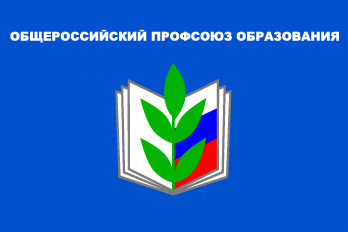 Приложение № 2ПРОФСОЮЗ РАБОТНИКОВ НАРОДНОГО ОБРАЗОВАНИЯ И НАУКИ РФТАТАРСКАЯ РЕСПУБЛИКАНСКАЯ ОРГАНИЗАЦИЯОБЩЕРОССИЙСКОГО ПРОФСОЮЗА ОБРАЗОВАНИЯТЕРРИТОРИАЛЬНАЯ ПРОФСОЮЗНАЯ ОРГАНИЗАЦИЯ РАБОТНИКОВ ОБРАЗОВАТЕЛЬНЫХ ОРГАНИЗАЦИЙ ВАХИТОВСКОГО И ПРИВОЛЖСКОГО РАЙОНОВ ГОРОДА КАЗАНИПЕРВИЧНАЯ ПРОФСОЮЗНАЯ ОРГАНИЗАЦИЯ МБОУ«СРЕДНЯЯ ОБЩЕОБРАЗОВАТЕЛЬНАЯ ШКОЛА № 100»  ПРОТОКОЛЫ ЗАСЕДАНИЙ ПРОФСОЮЗНОГО КОМИТЕТА( использовать для заполнения титульного листа )ПРОТОКОЛ10.01.2020 г.                                                                                                      	№1Избрано в состав профкома: _____ чел.Присутствовали:	____ чел.	( присутствующие перечисляются)  Приглашены:	 ______ (Ф.И.О.)Председательствующий: ______	ПОВЕСТКА ДНЯ: О состоянии профсоюзного членства. О рассмотрении заявлений членов Профсоюза на материальную помощь.Голосовали: ____ «за», ______ «против», _______ «воздержался»СЛУШАЛИ:    1. О состоянии профсоюзного членства. С информацией выступил председатель комиссии по организационно-массовой работе профкома (Ф.И.О.) (информация прилагается).Вопросы к докладчику: 1,2,3 (фиксируются все вопросы).Выступили: 1,2,3 (указывается Ф.И.О. выступившего, должность, краткое содержание выступления).Постановили: (текст постановления включается в протокол или указывается, что на листах прилагается, указывается его номер).Голосовали: «за» - единогласно (в случае разногласий указывается: «за» ____, «против» ___, «воздержался» ___, и указываются ф.и.о, голосовавших против).СЛУШАЛИ:     2. Заявление члена Профсоюза ______ (Ф.И.О.)	на материальную помощь. (Заявления рассматриваются в отдельности, и по каждому принимается постановление с указанием результатов голосования)Председатель первичной профсоюзной организации_____________ (роспись)                                    _______________________ (Ф.И.О.)Приложение №3У Т В Е Р Ж Д Е Н Она заседании Президиума Профсоюзной организации работников образования и наукиВахитовского и Приволжского районов г. Казаниот   24 октября  2019 года П О Л О Ж Е Н И Ео порядке и условиях оказания материальной помощи членам профсоюза Территориальной профсоюзной организации Вахитовского  и Приволжского районов города Казани Татарской Республиканской организации общественной организации – Профсоюз работников народного образования и науки Российской ФедерацииI. Общие положения1.1.Положение о порядке и условиях оказания материальной помощи членам профсоюза Территориальной профсоюзной организации Вахитовского и Приволжского районов города Казани Татарской Республиканской организации общественной организации – (далее Положение) регулирует вопросы предоставления материальной помощи работникам образовательных учреждений Вахитовского и Приволжского районов  и направлено на социально-экономическую поддержку работников.1.2. Под работниками в прочтении настоящего Положения подразумеваются лица, осуществляющие трудовые функции на основе заключенных трудовых договоров с учреждениями образования Вахитовского и Приволжского районов, а также неработающие пенсионеры, не утратившие связи с образовательными учреждениями, из которых ушли на заслуженный отдых и состоящих на учете в первичных профсоюзных организациях или Советах ветеранов Вахитовского и Приволжского районов.1.3.Материальная помощь оказывается непосредственно членам профсоюза работникам образовательных учреждений из денежных средств, сформированных из ежемесячных членских взносов членов профсоюза, перечисленных путем безналичного перечисления. 1.4. Финансовые средства, направляемые, на оказание материальной помощи, расходуются на основании сметы расходов райкома профсоюза и первичных профсоюзных организаций учреждений образования.1.5. В настоящем Положении под материальной помощью следует понимать единовременную денежную выплату членам профсоюза в случаях трудной жизненной ситуации или важного события.1.6.Положение разработано членами Президиума райкома профсоюза с учетом:Устава профессионального союза работников народного образования и науки Российской Федерации;Закона об образовании Российской Федерации;инструктивных писем ЦК Профсоюза;методических рекомендаций Рескома Профсоюза работников народного образования и науки Республики Татарстан;Отраслевое соглашение между МОиН РТ и Татарским Рескомом профсоюза работников народного образования и науки на 2014-2016 годы,предложений профсоюзных активистов II. Критерии оказания материальной помощи2.1. Право на материальную помощь имеет каждый член профсоюза в следующих случаях:погребение близких родственников (супруг, супруга, родители, дети);при покупке дорогостоящих медикаментов; медицинское обследование;проведение платной операции или послеоперационную реабилитацию работника и его детей;при выходе  на пенсию по возрасту,  инвалидности;трудового увечья;юбилейной даты (50, 55 лет – женщины, 50, 60 лет – мужчины и последующие круглые даты)пожара, стихийных бедствий, кражи имущества;рождение ребенка;свадьба работника или его детей; оплату адвокатских услуг при защите  своих профессиональных  интересов;трудной жизненной ситуации, требующей материальных затрат2.2. Материальная помощь не выделяется на протезирование зубов, самостоятельное приобретение санаторно-курортной путевки (не состоящие на учете в РК профсоюза на получение путевки, покупающие путевку в организациях и санаториях, неподведомственных Федерации Профсоюзов РТ), пожара, происшедшего по вине работника. III. Условия оказания материальной помощи3.1. Материальная помощь может быть оказана каждому нуждающемуся члену профсоюза  при условии, что он является:членом районной профсоюзной организации, имеет общий профсоюзный стаж не менее 1 года и состоит на учете в первичной организации района не менее 3-х месяцев; неработающим членом профсоюза (ветеран труда, состоит на учете в Совете ветеранов, в первичной профсоюзной организации и ушел на пенсию из учреждения образования района, при наличии профсоюзного билета и учетной карточки)3.2.Материальная помощь может предоставляться  члену профсоюза один раз в календарный год.3.3.В исключительных случаях (смерть близких родственников, операции, пожар или стихийные бедствия) материальная помощь может быть оказана по нескольким критериям.3.4. При выходе члена профсоюза на пенсию по возрасту материальная помощь выдается при условии стажа членства в профсоюзе не менее 15 лет и оставлении им рабочего места.3.5. При выходе на пенсию по инвалидности материальная помощь выдается при условии оставления рабочего места.IV. Порядок и размеры оказания материальной помощи4.1. Материальная помощь выдается строго по ходатайству первичной профсоюзной организации и личному заявлению работника.  4.2. Размер материальной помощи устанавливает первичная профсоюзная организации в соответствии с настоящим Положением.4.4.Денежная сумма выдается работнику по расходному ордеру главным бухгалтером РК профсоюза при наличии профсоюзного билета и паспорта.4.5. При определении размера материальной помощи учитывается: состав семьи, наличие иждивенцев, заработная плата, жилищные условия, состояние здоровья, стаж работы и т.д., что должно быть указано в выписке из протокола заседания профкома учреждения образования.4.6. Материальная помощь выдается лично члену Профсоюза или по доверенности (при предъявлении паспорта доверителя) члену профсоюза первичной профсоюзной организации, а также председателю Совета ветеранов.4.7. В случае вручения материальной помощи члену профсоюза на дому, в больнице, составляется акт вручения с подписью трех лиц. 4.8. На погребение сотрудника, члена профсоюза, материальная помощь выдается председателю профкома первичной организации.4.9. Пособие выдается бухгалтером РК Профсоюза после рассмотрения заявления и документов председателем РК профсоюза в течение 10 дней.4.10. Настоящее Положение гарантирует следующие размеры материальной помощи:на погребение близких родственников (супруг, супруга, дети, родители) - от 1000 до 5000 рублей; на погребение работника члена профсоюза – от 1500 до 5000 рублей; на приобретение дорогостоящих медикаментов, медицинских  обследований  и операции для работника – до 70% стоимости, но не более 10000 рублей;на приобретение дорогостоящих медикаментов и оплату операций детей работников – от 10% до 50% стоимости, но не более 10000 рублей;  при выходе на пенсию по возрасту, инвалидности – от 1000 до 5000 рублей;по случаю трудового увечья – от 1000 рублей до 10000 рублей; (в зависимости от степени тяжести);по случаю пожара и других стихийных бедствий – от 1000 до 10000 рублей;на оплату адвокатских услуг в случае защиты своих профессиональных интересов – от 10% стоимости, но не более 5000 рублей;в случае кражи имущества – от 2000 руб. до 10000 рублей;юбилейные даты рождения – от 1000 до 5000 рублей;рождение ребенка – от 1000 до 5000 рублей;свадьба работника или его детей – от 1000 до 5000 рублей;в случае трудной жизненной ситуации – 1000 руб. – 10000 рублей 4.11. В особых случаях (малая сумма профсоюзных отчислений из-за малочисленности организации, отсутствие на счете средств, большая сумма выплат) выплаты по ходатайству первичной профсоюзной организации производит РК Профсоюза с удержанием 13% подоходного налога.V. Перечень документов, необходимых для полученияматериальной помощи5.1. Для получения материальной помощи член профсоюза обращается с личным заявлением в профсоюзную организацию, указывая причину обращения и представляет следующие документы: в случае кончины близких - копию свидетельства о смерти;на компенсацию дорогостоящих медикаментов – документ от врача (выписка с рекомендациями), товарный и кассовый чеки на препараты не дешевле  400 рублей и выданные в течение квартала текущего года;на оплату операций – счет или любой другой документ, заверенный врачом с указанием диагноза и стоимости медицинских услуг, договор;при выходе на инвалидность – решение ВТЭК, выписку  из приказа по организации,по случаю трудового увечья – решение ВТЭК, акт из организации;по случаю пожара и других стихийных бедствий – справка или акт из ЖЭУ, СВПЧ и т.п.;на оплату адвокатских услуг – счет или любой другой документ с указанием стоимости услуг, заверенный нотариально;в случае кражи – акт организации, справка УВД и т.п.при рождении ребенка-ксерокопию свидетельства о рождении;в случае свадьбы – ксерокопию свидетельства о браке;реабилитационное оздоровление – справка для получения путевки от врача, средний денежный доход.5.2 Документы подшиваются к расходному ордеру и работнику не    возвращаются.VI. Заключительные положения6.1. Настоящее Положение действительно для всех членов профсоюза   работников образовательных учреждений Вахитовского и Приволжского районов с момента утверждения и до принятия нового.6.2. Контроль за выполнением Положения принадлежит ревизионной комиссии РК Профсоюза. Отчет об использовании средств материальной помощи проводится один раз в год на собрании председателей первичных профсоюзных организаций.6.3. Право толкования в пределах своей компетенции, а также ответственность за соблюдением данного Положения возлагается Президиум РК профсоюза,  председателя РК Профсоюза и председателей профсоюзных первичных организаций учреждений образования.ПОЛОЖЕНИЕо порядке организации и финансирования профессиональных,  культурно-массовых  и спортивных мероприятий для членов Профсоюза,  работников образовательных организаций Вахитовского и Приволжского районов г.КазаниI. Общие положения1.1. Положение о порядке организации и финансирования  профессиональных, культурно-массовых и спортивных мероприятий для членов Профсоюза,  работников образовательных организаций  Вахитовского и Приволжского районов г.Казани (далее –Положение) определяет порядок организации и проведение профессиональных, культурно-массовых и спортивных  мероприятий для работников образовательных организаций.1.2. Положение распространяется:на работников образовательных организаций, осуществляющих трудовые функции на основе заключенных трудовых договоров;  неработающих пенсионеров, не утративших связи с учреждениями, из которых ушли на заслуженный отдых и состоящих на учете в первичных профсоюзных организациях или Советах ветеранов Вахитовского и Приволжского районов г.Казани.1.3. Положение разработано членами Президиума РК профсоюза с учетом:Устава профессионального союза работников народного образования и науки Российской Федерации;Закона об образовании Российской Федерации;инструктивных писем ЦС работников народного образования и науки;методических рекомендаций Рескома Профсоюза работников народного образования и науки;предложений профсоюзных активистов; годового плана основных направлений деятельности;годовой циклограммы памятных и знаменательных дат, спортивных состязаний1.4. Финансирование  профессиональных, культурно-массовых и спортивных мероприятий производится из денежных  средств  профсоюзного бюджета, который сформирован путем аккумулирования 1% членских взносов перечисленных путем безналичного расчета.  1.5. Финансовые средства, направляемые на профессиональные,  культурно-массовые и спортивные мероприятия, расходуются на основании  годового плана работы основных направлений деятельности, годовой сметы расходов РК профсоюза и первичных профсоюзных организаций.1.6. На проведение каждого  мероприятия  составляется сценарный план,  отдельная смета расходов и утверждается на заседании Президиума  РК профсоюза. II.  Перечень  профессиональных, культурно-массовых  и спортивных мероприятий2.1. В соответствии с настоящим Положением финансируется проведение районных профессиональных мероприятий:августовские и другие педагогические, профсоюзные конференции, совещания, пленумы, форумы и т.п.;обучающие и тематические семинары, панельные дискуссии;аттестация педагогических и руководящих кадров;деятельность педагогических сообществ, реализация молодежной политики в Профсоюзе 2.2. Финансирование районных мероприятий, направленных на чествование победителей профессиональных, профсоюзных  и  творческих конкурсов:профессиональные конкурсы:«Лучший  учитель года»;«Лучший воспитатель года»;«Лучший педагог-ветеран»;«Лучший педагог дополнительного образования» и т.п.профсоюзные конкурсы:«Лучшая  профсоюзная организация»;«Территория социального партнерства»;«Лучшая профсоюзная организация по охране труда»;«Лучший коллективный договор»;«Лучший уполномоченный по охране труда»;«Лучший профсоюзный стенд»;«Лучший профсоюзный сайт» и т.п.смотры и конкурсы творческого мастерства;смотры художественной самодеятельности2.3. Финансирование спортивных мероприятий, направленных на привлечение членов профсоюза к здоровому образу жизни:«Кросс наций»;«Лыжня России»;учительская Спартакиада (по особому плану);организация оздоровительных и спортивных секций и кружков2.4. Финансирование  реализации духовно-интеллектуальных  и  социальных проектов, направленных на организацию досуга и поддержку членов профсоюза:«Семь «Я»;«Слушаем музыку вместе»;«Волшебство входит в каждый дом!»;«Малые города- большая история»;«Мы  рядом – мы  вместе!» 2.5. Финансирование  проведения мероприятий, направленных на поддержку и развитие  ветеранского движения:«День мудрости, Добра и Уважения» (1 октября);«Декада инвалидов» (1.12.-10.12.);«Праздники педагогических династий»»«Никто не забыт, и ничто не забыто» (чествование ветеранов ВОВ и тружеников тыла);«Награждение  медалью «За верность профессии»;«Чествование юбиляров  85,90,95,100 лет»;деятельность ветеранских клубов, встреч за круглым столом, благотворительных акций2.6. Финансирование досуга и праздничных мероприятий, посвященных памятным и знаменательным  датам:«День Воспитателя» (сентябрь);«День Знаний» (сентябрь»);«День профсоюзов РТ»;«День Учителя» (октябрь);«День Матери» (ноябрь);«Встреча Нового года» (декабрь);«День Защитника Отечества» (февраль);«Международный женский день» (март);«Всемирный день охраны труда» (апрель);«День Победы» (май);«День Весны и Труда» (май);«День семьи» (май);«День Республики Татарстан» (август) 2.7. Финансирование  проведение  юбилейных дат,   традиционных  праздничных мероприятий образовательных организаций.2.8.  Финансирование развития музеев  системы  образования  Вахитовского и Приволжского районов. 2.9. Денежные средства могут быть использованы на приобретение бланков Почетных грамот, Благодарственных писем, Дипломов, памятных медалей, планкеток, сувениров, открыток, цветов, проведение фуршетов и т.п. для членов профсоюза  в строгом соответствии со сметой расходов конкретного мероприятия, утвержденной на Президиуме РК профсоюза.2.10. Подотчетное лицо, ответственное за использование материальных средств представляет в РК профсоюза счета, чеки, акты и другие документы, подтверждающие факт проведения мероприятия и  целевого использования финансовых профсоюзных средств.III. Заключительные положения3.1.Настоящее Положение действительно для всех  первичных профсоюзных   организаций  учреждений образования и науки, входящих в структуру  территориальной профсоюзной организации работников образования и науки Вахитовского и приволжского районов г.Казани и распространяется на всех членов профсоюза с момента утверждения и до принятия нового.3.2. Контроль за исполнением данного  Положения принадлежит  контольно-ревизионной комиссии РК профсоюза, избранной на III отчетно-выборной конференции  24 октября 2019 года.3.3. Отчет об использовании средств, выделяемых на проведение  профессиональных, культурно-массовых и спортивных мероприятий, проводится 1 раз в год в декабре на заседании Президиума РК профсоюза.3.4. Право толкования в пределах своей компетенции, а также ответственность за соблюдением данного Положения возлагается на председателя РК профсоюза и председателей первичных  профсоюзных организаций учреждений образования.Приложение №5	У Т В Е Р Ж Д Е Н Она заседании  Президиума    Профсоюзаработников образования и наукиВахитовского и  Приволжского районов г. Казаниот 18 ноября 2019 года, протокол №2ПОЛОЖЕНИЕо реализации социального проекта«Мы рядом - мы вместе»I. Общие положения1.1. Настоящее  Положение  определяет  принципы и порядок реализации профсоюзного социального   проекта «Мы рядом – мы вместе».1.2. Реализация проекта    способствует  выполнению  главной уставной задачи профессионального союза работников народного образования и науки Российской Федерации – повышению качества жизни членов Профсоюз.1.3. Практическая значимость  проекта заключается в своевременной поддержке семей членов Профсоюза, воспитывающих детей-инвалидов, детей с ОВЗ.    II. Цели и основные направления реализации проекта 2.1. Цели проекта:оказание адресной поддержки семьям, воспитывающих детей –инвалидов, детей с ОВЗ ;создание   позитивного  настроения, желания участвовать в  совместной творческой деятельности;      повышение имиджа Профсоюза и профсоюзного членства2.2. Задачи проекта:создание базы данных семьей воспитывающих детей –инвалидов, детей с ОВЗ;содействие обеспечению  семей, воспитывающих детей –инвалидов, детей с ОВЗ  бесплатными путевками в санаторий «Васильевский» в заезд «Мать и дитя», организуемый Рескомом профсоюза два раза в год ( март, октябрь);привлечение  бережного внимания к семьям воспитывающих детей –инвалидов, детей с ОВЗ ;организация творческих мероприятий на базе санатория «Васильевский» в   дни оздоровления  семей членов Профсоюза Вахитовского и Приволжского районов;профилактика эмоционального выгорания и психологическая разгрузка родителей, воспитывающих детей – инвалидов, детей с ОВЗ III. Порядок организации и финансирование выездных экскурсий3.1. Организация благотворительных мероприятий проекта «Мы вместе –мы рядом» производится на основании сценария, разрабатываемого творческой группой волонтеров совместно с РПК профсоюза.3.2. Благотворительные мероприятия   организуются  в   дни пребывания в санатории семей членов Профсоюза  учреждений образования Вахитовского и Приволжского районов  по согласованию с администрацией санатория «Васильевский».3.3.Финансирование проведения благотворительных мероприятий производится по решению Президиума РК профсоюза  согласно сценарию и сметы расходов. 3.4. После проведения благотворительного  мероприятия фотографии размещаются на сайтах РК профсоюза.IV.Заключительные положения4.1. Настоящее Положение распространяется на все  первичные профсоюзные организации учреждений образования и науки, входящие в структуру территориальной профсоюзной организации Вахитовского и Приволжского районов г.Казани.4.2.  Срок действия Положения 5 лет. Внесение дополнений, изменений производится на основании постановления Президиума РК профсоюза.Приложение №6	У Т В Е Р Ж Д Е Н Она заседании  Президиума    Профсоюзаработников образования и наукиВахитовского и  Приволжского районов г. Казаниот 18 ноября 2019 года, протокол №2ПОЛОЖЕНИЕ о  реализации социального проекта «Семь «Я»I. Общие положения1.1. Настоящее  Положение  определяет  принципы и порядок реализации профсоюзного социального  проекта «Семь «Я».1.2. Проект направлен на сохранение и укрепление социальной устойчивости семей  членов профсоюза  работников образования и науки  Вахитовского и Приволжского района г.Казани.1.3. Реализация проекта    способствует  реализации главной уставной задачи профессионального союза работников народного образования и науки Российской Федерации – повышению качества жизни членов Профсоюза. II. Цели и основные направления реализации проекта 2.1. Цели проекта:создание системы  социальной адресной  поддержки с использованием широкого спектра  новых форм и технологий для  семей членов Профсоюза, имеющих детей;оказание содействия и действенной помощи в преодолении трудностей в взаимодействии с социумом семей, воспитывающих  детей – инвалидов, онкобольных, членов профсоюза находящихся в трудной жизненной ситуации; адресная поддержка многодетных семей  2.2.  Основные направления реализации  проекта:разработка  и внедрение в работу первичных профсоюзных организаций социального паспорта образовательного учреждения;создание районной  базы данных  многодетных семей, семей, воспитывающих детей-инвалидов, детей с ОВЗ;создание базы данных семей, находящихся в трудной жизненной ситуации вследствие приобретенной инвалидности, хронического заболевания, стихийного бедствия и т.п.;оказание материальной и иной помощи; способствовать решению  индивидуальных жизненных  проблемных ситуаций;привлечение семей к активному отдыху, досугу, благотворительным акциям, организуемых РК профсоюза, отделом образования, учреждениями образования;организация праздников, посвященных укреплению института семьи; содействовать развитию семейного тимбилдинга в учреждениях образования III. Мероприятия реализации проектаIV.  Финансирование реализации проекта4.1. Финансирование районных мероприятий реализации проекта производится на основании Положения о проведении профессиональных, культурно-массовых и спортивных мероприятий РК профсоюза.V. Заключительные положения5.1. Настоящее Положение распространяется на все  первичные профсоюзные организации учреждений образования и науки, входящие в структуру территориальной профсоюзной организации Вахитовского и Приволжского районов г.Казани.5.2.  Срок действия Положения 5 лет. Внесение дополнений, изменений производится на основании постановления Президиума РК профсоюзаПоложение №7	У Т В Е Р Ж Д Е Н Она заседании  Президиума    Профсоюзаработников образования и наукиВахитовского и  Приволжского районов г. Казаниот 18 ноября 2019 года, протокол №2ПОЛОЖЕНИЕо реализации духовно-интеллектуального проекта«Малые города - большая история»I. Общие положения1.1. Настоящее  Положение  определяет  принципы и порядок реализации профсоюзного духовно-интеллектуального  проекта «Малые города  -большая история».1.2. Реализация проекта    способствует  выполнению  главной уставной задачи профессионального союза работников народного образования и науки Российской Федерации – повышению качества жизни членов Профсоюз.1.3. Практическая значимость  проекта заключается в своевременной поддержке целостности коллективов образовательных организаций, недопущения эмоционального выгорания педагогических кадров.    II. Цели и основные направления реализации проекта 2.1. Цели проекта:повышение сплоченности коллектива;активизировать в человеке самоисследование, путем движения от внешнего к внутреннему миру     при  погружении в абсолютно новую среду обитания, культуру и традиции;  развивать исследовательскую деятельность, помогающую запустить здоровый интерес к жизни, способствующий постоянному обновлению, свежему восприятию мира;повышение имиджа Профсоюза и профсоюзного членства2.2. Задачи проекта:знакомство  с достопримечательностями Казани;знакомство с малыми городами РТ;профилактика эмоционального выгорания и психологическая разгрузка работников образовательных организацияIII. Порядок организации и финансирование выездных экскурсий3.1. Проведение  бесплатных экскурсий  для членов профсоюза образовательной организации возможно только в соответствии с годовым  планом  работы    первичной профсоюзной организации  при  наличии профсоюзных средств на счету организации.3.2.   Экскурсии организуются  в выходные  или каникулярные дни по согласованию с администрацией образовательного  учреждения.3.3.  Финансирование проведение экскурсии и любых иных путешествий членов профсоюза образовательных организаций производится только по безналичному расчету на основании:решения первичной профсоюзной организации (выписка из протокола заседания профкома); договора и счета туристической организации   3.4.  После проведения экскурсии в РК профсоюза в течение недели предоставляется акт выполненных работ из турфирмыIV.Заключительные положения4.1. Настоящее Положение распространяется на все  первичные профсоюзные организации учреждений образования и науки, входящие в структуру территориальной профсоюзной организации Вахитовского и Приволжского районов г.Казани.4.2.  Срок действия Положения 5 лет. Внесение дополнений, изменений производится на основании постановления Президиума РК профсоюза.                                                                                                                   Приложение №8	У Т В Е Р Ж Д Е Н Она заседании  Президиума    Профсоюзаработников образования и наукиВахитовского и  Приволжского районов г. Казаниот 18 ноября 2019 года, протокол №2ПОЛОЖЕНИЕо  реализации духовно-интеллектуального проекта «Слушаем музыку вместе»I. Общие положения1.1. Настоящее  Положение  определяет  принципы и порядок реализации профсоюзного духовно-интеллектуального   проекта «Слушаем музыку вместе».1.2. Проект реализуется на основе долгосрочного  договорного сотрудничества с:Государственным оркестром  РТ под управлением А.Сладковского; Казанским камерным оркестром «La Primavera» под управлением Р.Аббязова;камерным оркестром молодежного театра на Булаке под управлением Д.Черкова; МБУДО «Детская школа искусств им.М.Балакирева»;Казанским государственным институтом   культуры;Государственной филармонией РТ1.3. Реализация проекта    способствует  выполнению  главной уставной задачи профессионального союза работников народного образования и науки Российской Федерации – повышению качества жизни членов Профсоюза.  II. Цели и основные направления реализации проекта 2.1. Цели проекта:профилактика эмоционального выгорания   и  психоэмоционального  здоровья педагогических работников образовательных организаций; организация досуга работников образовательных организаций 2.2. Задачи  проекта:использование новой позитивной методики «Музокотерапия»  для  реализации положительных возможностей музыки  и снятия психологической напряженности; использование  влияния музыкального ритма на все системы и функции организма, в том числе на мышление, внимание, память;знакомство  с творчеством ведущих оркестров Республики Татарстан;создание творческих клубов работников образовательных организаций;расширение  зоны сотрудничества  с творческими  организациями города и районов;привлечение к участию в  творческих  фестивалях В.Гизатуллиной и З.Хабибуллина; содействовать созданию  певческих хоров в образовательных организациях III. Мероприятия реализации проектаIV.  Финансирование реализации проекта4.1. Финансирование районных мероприятий реализации проекта производится на основании Положения о проведении профессиональных, культурно-массовых и спортивных мероприятий РК профсоюза.4.2. Билеты на посещение концертов   члены профсоюза  приобретают   с 50% скидкой, в целях  поощрения профсоюзных активистов  50 билетов на каждый концерт выделяется  бесплатно.V. Заключительные положения5.1. Настоящее Положение распространяется на все  первичные профсоюзные организации учреждений образования и науки, входящие в структуру территориальной профсоюзной организации Вахитовского и Приволжского районов г.Казани.5.2.  Срок действия Положения 5 лет. Внесение дополнений, изменений производится на основании постановления Президиума РК профсоюза.Профсоюз работников народного образования и науки РФПриложение №4  УТВЕРЖДЕНО  на  заседании   Президиума  РК профсоюза работников образования и наукиВахитовского и Приволжского районов г.Казани от 24 октября 2019, протокол №1 №п/пНаименованиеДата1.Мероприятия, посвященные Дню семьимай2.Мероприятия, посвященные Дню семьи,любви и верностииюль3.Выделение бесплатных билетов на спектакли, концерты, другие развлечениявесь период4.Автобусная экскурсия, посвященная Дню Матери  ноябрь5.Выделение новогодних подарков Акция «Волшебство входит в каждый дом»декабрь6.Выделение гигиенических средствноябрь-декабрь7.Обеспечение  бесплатными санаторными путевками в санаторий «Васильевский» детей - инвалидовмартоктябрь8.Проведение благотворительной акции «Там, где мама – там и счастье!»декабрь9.Реализация проекта «Передай Добро по кругу!»весь период10.Привлечение к участию в городских праздниках, организуемых отделом образованиявесь период11. Проведение спортивных соревнований «Веселые старты» для многодетных семейфевраль-март12.Оказание содействия в прохождении бесплатного медицинского осмотра на базе Медицинского центра на С.Садыковой всем членам семьи члена профсоюзавесь период13.Привлечение к участию  в районном экспресс- фотоконкурсевесь период14. Проведение районного  творческого конкурса «Моя семья»	апрель15.Проведение благотворительной акции«Там, где мама, там и радость» По особому плану№п/пНаименованиеДата1.Посещение концертов Государственного оркестра  РТ под управлением А.Сладковскогоноябрь – апрель2.  Организация концерта Казанского камерного оркестра «La Primavera» под управлением Р.Аббязоваоктябрь3. Организация концерта камерного оркестра молодежного театра на Булаке под управлением Д.Черкова   февраль4. Клуб «Пять вечеров  в  салоне на Петербургской»   (при ДШИ им.М.Балакирева» в музее В.Пасхалова)по особому плану 5.Посещение музыкальных программ в Доме-музее им.В.Аксеновапо особому плану6.Посещение творческих концертов   фестиваля татарской музыки им. Н.Жиганова «Мирас»январь7.Тематические концерты  преподавателей и студентов Казанского государственного института культурыоктябрь-апрельтретья средаЦентральная библиотека на Вишневского8.Участие в фестивале-конкурсе им.В.Гизатуллиной (ДМШ-26)по особому плану 9.Участие в фестивале –конкурсе им. З.Хабибуллинапо особому плану10.Участие в городском фестивале «Поющие дворы»август11.Организация хора в каждой образовательной организациивесь период12.Принимать участие в городском конкурсе «Битва хоров»по особому плану